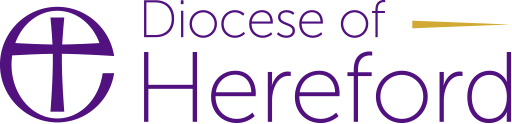 Local Minister - Volunteer Role DescriptionLocal Minister - Volunteer Role DescriptionThe Church of England is committed to promoting a safe environment and culture for children, young people and vulnerable adults.The individual appointed to this role will be expected to work within the policy and procedures of the relevant safeguarding policies and attend all required safeguarding training.  The Church of England is committed to promoting a safe environment and culture for children, young people and vulnerable adults.The individual appointed to this role will be expected to work within the policy and procedures of the relevant safeguarding policies and attend all required safeguarding training.  Name of church/bodyRole titleLocal MinisterMain purpose of the roleTo offer a local ministry of prayer, worship leading, pastoral care and mission by agreement with the incumbentWhat you will be doingTo offer local ministry (please specify):Regular prayer and bible readingLeading public worship including reflections / sermon alternativesPreaching under the supervision of a licensed ministerOffering pastoral care and prayer in a range of settingsEngaging in mission suited to the local contextWhen and where you will be doing itE.g. monthly morning worship at X church; leading Eco-church groupDisclosure & Barring Service (DBS) RequirementsDBS enhanced with Barred (Child list) and enhanced without barred (adults list)Who you will be responsible toUsually the incumbent or another licensed ministerTraining requirementsC2 Safeguarding TrainingLocal Ministry training (including Theological Reflection, Biblical Studies, Mission, Worship Leading and Pastoral Care)Distribution of Holy Communion at home or in hospital training (if applicable)Holy Communion by extension training (if applicable)Support you will be given E.g. regular meetings with incumbent and other Local MinistersGeneral information Created by:          Date:Person Specification for Local Minister – Volunteer RolePerson Specification for Local Minister – Volunteer RolePerson Specification for Local Minister – Volunteer RoleThis document describes the skills, experience and attributes that a person needs to carry out the above role.  This document describes the skills, experience and attributes that a person needs to carry out the above role.  This document describes the skills, experience and attributes that a person needs to carry out the above role.  CriteriaEssentialDesirableKnowledgeHow to lead worship suited to the context and in keeping with the practices of the Anglican churchUnderstanding of basic issues relating to pastoral care in the context of the churchAppreciation of different approaches to missionKnowledge of Safeguarding issues, practices and proceduresUnderstanding of different worship styles and approachesAppreciation of more complex issues relating to pastoral care and missionSkillsIn leading worship which enables people to experience the holy and is appropriate to the occasionIn listening and demonstrating appropriate care for othersThe ability to pray with and for othersIn engaging in mission suited to the local contextAbility to design and lead thoughtful, prayerful and creative worship Ability to articulate Christian hopeExperienceOf leading worship in the relevant contextsOf pastoral care in the relevant settingsOf mission activities in the relevant contextsOf leading worship in a variety of contextsOf pastoral care in a variety of settingsOf mission activities in a variety of contextsPersonal AttributesPrayerful and faithful personWarm, approachable mannerAn ability to work collaboratively and as part of a teamWillingness to grow in faith and develop as a Local MinisterFeeling called to this roleAble to be flexible, adaptable and creativeKeen to involve others in designing and leading worshipKeen to empower and enable others Qualifications/TrainingLocal Minister trainingC2 Safeguarding TrainingAvailabilityOther